Georgian Bay Hunters and Anglers Inc.    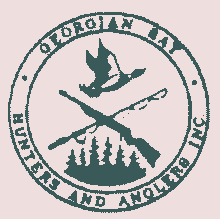 I GIVE MY PLEDGE AS A CANADIAN TO SAVE AND FAITHFULLY DEFEND FROM WASTE, THE NATURAL, RESOURCES OF MY COUNTRY, ITS SOILS AND MINERALS, ITS AIR, WATERS, FORESTS AND WILDLIFE.MIDLAND --- ONTARIOJuly 2022In the spirit of giving, a donation box will be permanently set up In the clubhouse for the local food bank, donations are greatly appreciated by many all year long.PLEASE NOTE! THERE WILL BE NO JULY GENERAL MEMBERSHIP MEETING DINNERWith the summer months upon us, there will be NO General Dinner Meeting for JulyHAPPY CANADA DAY EVERYONE!We hope you all had a chance to get out and celebrate Canada Day! Be proud of the best country to live in!National Range DayOn Saturday June 4th, clubs all over the country opened up their range to the public in celebration of the inaugural National Range Day. Our club participated by also opening to the public and I am pleased to announce that we had a very successful event. We had a good turnout which included lots of new shooters and their families, many of which expressed interest in applying for membership at the club. We were also visited by some local dignitaries including Jill Dunlop and Adam Chambers, both of whom were happy to experience Canadian shooting sports and learn more about our club. I would like to extend a very big thank you to all of those who volunteered. We had a great team of range safety officers which included Mike Weimer, Michel Charron, Mike Crawford, Warren Polkowski, Kevin Morris, Barry Martin, Frank Handerek, and we even had a member from the Huronia Handgun Club volunteer as an RSO for us. On the BBQ Chef Claude and Dan Gardiner made some fantastic hot dogs and hamburgers. Jody Doward and George Lane warmly welcomed all of our guests, and Tony Li got tons of great photos for us. And although they were not able to be there on the day of Larry Ferris, Franz Klingenschmitt, and Greg Edwards all helped get the range set up the day before. Our charity partner, Gateway Centre for Learning were very happy to attend and have already asked to be invited back for next year. This was truly a tremendous effort from all of those involved and I am very grateful to have had such a great group of volunteers. We will be running this event again next year so if you would like to be involved be sure to mark the first Saturday of June 2023 off on your calendar!GBHA club would like to thank Jared Daley and all his volunteers for coming forth and chairing and volunteering to host this event. This was a huge project successfully completed in a short time. We are very grateful, and are looking forward to next year’s event. Possession and Acquisition License (PAL) program and Hunter Safety CoursesLarry Ferris will be hosting a PAL and Hunter courses. For more information, dates, costs of programs and or to register please contact Larry at 705-529-6364 ferris.larry51@gmail.com Larry will take your name for upcoming courses. Backwoods Custom Rods DiscountJust a reminder that all members are entitled to endless discounts for Backwoods Custom Rods-Made in Canada. www.anglersadvantage.caAnnual Steak BBQ and Corn RoastGBHA’s will be hosting their annual Steak BBQ and Corn Roast on Wed Aug 17 2022. For the cost of $20.00 you get to pick your own steak, BBQ it yourself and enjoy the baked potatoes, buns and salads!This year Joe Belcourt will be chairing this event and will be looking for a few volunteers to assist him. Should you be able to assist, please contact Joe Belcourt @ joebelcourt@hotmail.com or call him @ 705-427-2065 PLEASE NOTE!	It was brought to our attention of a couple issues at our past Family BBQ’s. From this we ask that any participants DO NOT bring their own foods to BBQ. With so many people having different allergies we would not want anyone have a reaction to other foods being prepared on the same grill as the supplied food. If questioned as to what was served, we would be able to respond quickly and safely by knowing our menu. As well we ask that participants DO NOT bring pets to dinners unless they are a proven service pet. We appreciate everyone’s participation but safety and respect must come first. General Membership Dinner CostsAnyone who has gone to the grocery store has noticed the huge jump in all the prices of food, let alone the fuel costs to get there to buy groceries! We are all trying to make ends meet and our club is in the same boat. We host our monthly dinners; we shop carefully for deals on our menu to try and get our costs covered. FYI, we pay the hst on each dinner sold. That cuts into our profit margin and adds to our costs. We have been noticing lower than normal numbers at our dinners. We are asking that each member try to come out to the dinner meetings, get caught up with the club events and share some comradery with other members. We are looking into having guest speakers again, if anyone has any suggestions on how to help with the costs or for guest speakers, please let us know. Unfortunately, we have no choice but to raise our dinner costs for guests. Currently all members and guests pay $20.00 per person. We will be raising our guest price to $25.00 per person effective September 2022. We hope everyone understands and is supportive of this increase. Volunteer BartendersGBHA’s Bar Chairman is looking for certified bartenders who are interested in volunteering at events or dinners. Sterley will need a copy of your certification, please contact Sterley Stubbings @ sterleystubbings@gmail.com or call 1-705-529-5776. Food handlers GBHA’s has appreciated and depended upon our membership to help out in the kitchen and doing small food preparations i.e., BBQ lunches etc. We have been informed that these volunteers need to now have their Food Handlers Course. GBHA’s is willing to pay for this course for these volunteers from the club. If anyone is interested or for more information, please contact Joe Belcourt @ joebelcourt@hotmail.com or call him @ 705-427-2065 Outdoor Gun Range UsePlease not our outdoor range is now being used at its full capacity and the rules need to be followed at all times. Any signs of abuse or foul play could result in membership being revoked and possible loss of PAL from the CFO! Please report any issues to the Range Chairman, or call 911!A portable toilet is now installed at entrance of range. It is there for use by members and guests. Please let our Range Chairman Larry Ferris (at 705-529-6364 ferris.larry51@gmail.com) of any issues.  2022 Junior Club MembershipsGBHA’s Junior Club is accepting registrations for the Junior Club.  Anyone who is currently a member of the Junior Club, as well as those interested in joining, are required to complete a registration form with us.  Membership to the Junior Club is free for any youth (4-16 years) that are part of a GBHA family membership, but registration is required.  Non-GBHA members are also able to join, with a paid family OFAH membership plus an annual fee of $25 per child.  Please contact Karl Gostick at gbhajuniorclub@gmail.com 705-716-1612 with any questions, or to make sure you are on our email list. NEW GBHA MENTORSHIP PROGRAMRecently, we have heard from new club members that there is a need for, and lack of, mentorship and learning opportunities for folks that are new to an outdoors lifestyle. These days, we are seeing more and more adults getting into hunting and fishing, that may not have come from a family that traditionally took part in these types of activities, and they are looking for ways to learn more about all that is involved with this lifestyle. With so many great programs out there specifically geared to teaching youth and women who are new to the outdoors, we are looking at starting our own “in-house” program that will be open to all newcomers (or anyone that just wants to learn more). As a club, with such a large group of members, we are fortunate to have lifetimes worth of knowledge and expertise in all things outdoors. With this in mind, we want to start by canvassing our membership to see who may be interested in helping with this program, in some way. We are looking for club members that may be interested in being a mentor, who may be open to assisting in seminars/outings, or who are willing to help in any other way. If you are interested in being a part of this, please reach out to either Craig Lalonde at (705)427-3542 (text or call) or email craiglalonde@hotmail.com or Janice Ferris at someonenolongerfishing@gmail.com Woodlot ManagementOur Woodlot Management Chairman Matt Wiessflog has had a couple of volunteers come forth to help out and is still looking for any experienced volunteers to assist in the clearing of trees on our property. He is proposing to mark the trees this fall and then begin clearing in the spring, but would like to set up a team in advance to prepare for this task. Volunteers of all aspects will be appreciated. As well Matt will be looking at the aspect of wood sales. If interested in volunteering please contact Matt Weissflog @ 705-321-6035or email the club @, gbhaclub@yahoo.ca. GBHA Swag!GBHA now have the large OFAH crests for sale for the price of $15.00 each. Hats are $15.00 each or 2/$25.00, crests are being sold for $5.00 each, vests can be purchase for $45.00 each. These vests are a great way to display your badges and buttons of your achievements. Vest, hats and crests will be sold at the dinner meetings or by contacting Bruce Dunn @ 1-705-528-2709. Beekeeping and Hive CareIf anyone from the club or Junior club is interested in Beekeeping and Hive Care, please contact Sterley Stubbings @ sterleystubbings@gmail.com or call 1-705-529-5776. CONSERVATION UPDATESThe Nottawasaga Valley Conservation Authority is reaching out for volunteers for a variety of great projects they have happening in June and July. None of these are a GBHA event, but we wanted to pass the information along to our members. Have a look at the information below, regarding the activities, dates/times, and how to register. Craig Lalonde Conservation Chairman Hello NVCA Stewardship Volunteers,We have a few events coming up in the next few weeks!In-Water Volunteer River Restoration Event July 11, 12 &19Details: Help us with step 1 of our ecological restoration project! We will be stepping into chest waders and wading into waist-deep water to anchor old Christmas trees into the streambank. This helps stabilize the bank and limits erosion. In this part of the watershed, excessive erosion can causes the water to be murkier, warm faster, trigger algae blooms, and degrade of fish habitat.Please Note: This is an in-water event – volunteers must be very comfortable in the water. Since many of our wader’s leak, plan on getting wet and bring a change of clothes and socks! This is a moderately physically demanding project involving hiking, lifting and hammering and walking on uneven surfaces in the water. Ages 14+Location: near Hockley Valley or LorettoSpace is limited. Pre-registration required:July 11  1230-330pm https://www.eventbrite.com/e/in-water-volunteer-river-restoration-event-in-adjala-tosorontio-tickets-367784652797July 12  9am-12pm https://www.eventbrite.com/e/in-water-volunteer-river-restoration-event-in-adjala-tosorontio-tickets-367791423047July 19  9am-12pm https://www.eventbrite.com/e/in-water-volunteer-river-restoration-event-in-adjala-tosorontio-tickets-367795846277Brook Trout Monitoring in Upper Nottawasaga River. July 6, 9 a.m. — 3 p.m.Details: Catch, measure and release brook trout and other fishes to help us get a better understanding of the health of our creeks. Volunteers needed to help net and measure fish.Note: We will be hiking, walking in creeks, netting fish, and carrying buckets of water which can be physically demanding! Due to the nature of the survey, if you have a heart condition or pacemaker, you will not be permitted to assist with this event. Ages 16+Location: Mono, Hockley & Glen Cross (near Orangeville & Shelburne)Space is limited to 6 people. Registration required. Pre-register with Laura Wensink by sending an email with dates you are available to lwensink@nvca.on.caRiver Bend on the Mend- Minesing Wetlands July 20, 22Details: Get in the creek and help build wing-deflectors to restore Willow Creeks naturally wavy pattern. Note: this is an in-water event – volunteers must be comfortable in the water. (Very comfortable – since most of our wader’s leak. So, plan on getting very wet.  Waterproof your phone, camera and keys.)Location: Minesing Wetland- George Johnson RoadSign up at Nature Conservancy Canada (our partners for this event):July 20: NCC: Where We Work - Ontario - River Bends on the Mend (Part 1) (natureconservancy.ca) July 22: NCC: Where We Work - Ontario - River Bends on the Mend (Part 2) (natureconservancy.ca)Thanks, and we hope to see you soon, Laura Wensink (she/her/hers) River Restoration Technician Nottawasaga Valley Conservation Authority 8195 8th Line, Utopia, ON L0M 1T0 (705) 424-1479 ext 275lwensink@nvca.on.ca│nvca.on.caFishing Equipement NeededOur Junior Club is in need of fishing equipement. If anyone has any ice fishing or regular fishing equipement they no longer need and wish to donate it to the Junior Club please contact Karl Gostick at gbhajuniorclub@gmail.com 705-716-1612Editor’s Note:It is officially summer! With that comes the great weather, something we have all been waiting for, especially after the last couple years! With this season comes many local events. I recently attended a Canada Celebration for Tay Township. It was a great event filled with community spirit! This and many other events would not be able to be successful with out the volunteers behind the scenes! Imagine if each event had to pay each person involved, it would be a huge cost factor and not very successful. In talking with a few of these volunteers that I knew, they all said the same thing, we need new blood! There are many local committees, service clubs that rely upon volunteers and the replacement of the volunteers is just as important! Many people are not going away for different reasons but I can only imagine the cost of travel is a major consideration. If you’re looking for something to do, why not volunteer at an event you may have in interest in, it can be rewarding and you may gain a new perspective on how much work goes into events. What ever your plans are this summer get out there and enjoy yourselves, winter is a long time in doors! But please stay safe, we want to see you all at the clubhouse at our events, participating or volunteering! LOL! Enjoy yourselves folks, keep well!Bruce Dunn Bulletin EditorPlease check out our web site www.gbhuntersandanglers.com forClub news and updates or “like us” on Facebook.PLEASE NOTE! THE “BUY N SELL” WILL ONLY BE POSTED ON OUR WEBSITE www.gbhuntersandanglers.com